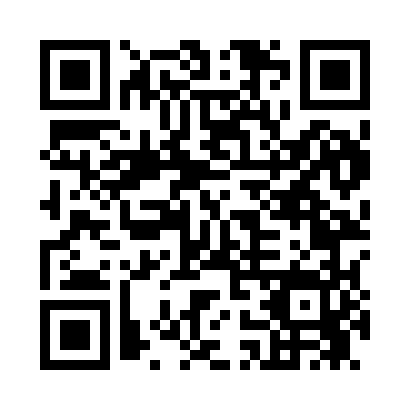 Prayer times for Dessie, West Virginia, USAMon 1 Jul 2024 - Wed 31 Jul 2024High Latitude Method: Angle Based RulePrayer Calculation Method: Islamic Society of North AmericaAsar Calculation Method: ShafiPrayer times provided by https://www.salahtimes.comDateDayFajrSunriseDhuhrAsrMaghribIsha1Mon4:306:031:285:238:5210:252Tue4:306:041:285:238:5210:253Wed4:316:041:285:248:5210:254Thu4:326:051:285:248:5210:245Fri4:336:051:285:248:5110:246Sat4:336:061:295:248:5110:237Sun4:346:061:295:248:5110:238Mon4:356:071:295:248:5110:229Tue4:366:081:295:248:5010:2210Wed4:376:081:295:248:5010:2111Thu4:386:091:295:248:4910:2012Fri4:396:101:295:248:4910:2013Sat4:406:101:305:248:4810:1914Sun4:416:111:305:248:4810:1815Mon4:426:121:305:248:4710:1716Tue4:436:131:305:248:4710:1617Wed4:446:131:305:248:4610:1618Thu4:456:141:305:248:4610:1519Fri4:466:151:305:248:4510:1420Sat4:476:161:305:248:4410:1321Sun4:486:161:305:248:4310:1222Mon4:496:171:305:248:4310:1123Tue4:506:181:305:238:4210:0924Wed4:516:191:305:238:4110:0825Thu4:536:201:305:238:4010:0726Fri4:546:211:305:238:3910:0627Sat4:556:211:305:238:3910:0528Sun4:566:221:305:228:3810:0429Mon4:576:231:305:228:3710:0230Tue4:596:241:305:228:3610:0131Wed5:006:251:305:228:3510:00